St. Kevin’s Boys’ and Girls’ Schools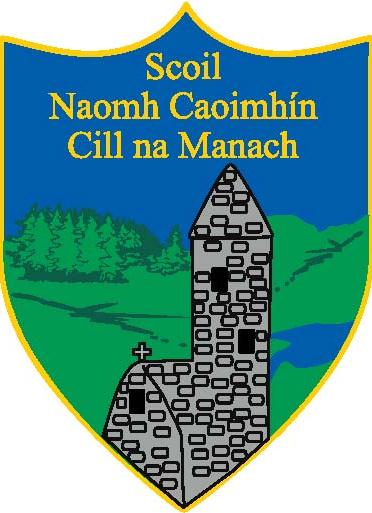 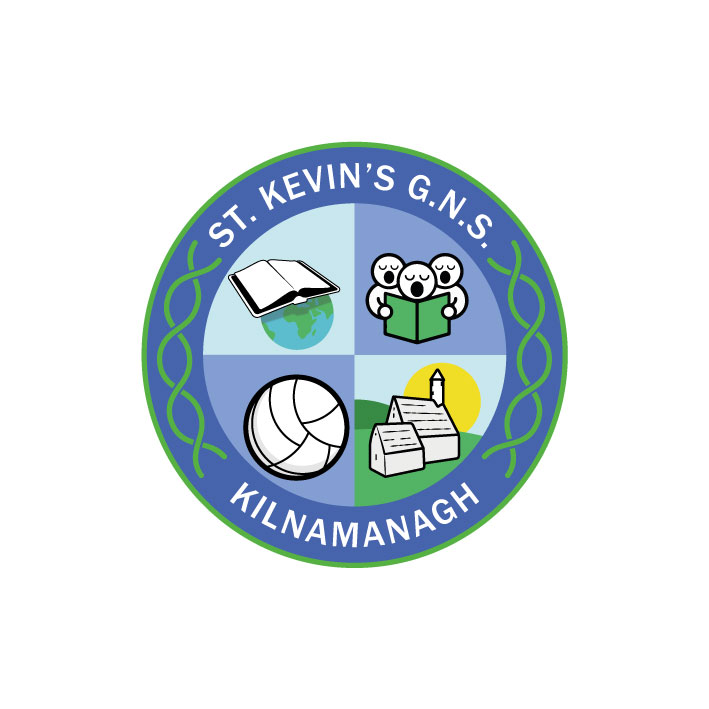 KilnamanaghDublin 24Enrolment for Junior Infant & Special classes September 2024Enrolment for September 2024 opens on Monday 9th October 2023Completed Junior Infant Application forms must be returned to us by 2.30pm on  Friday, 27th of October 2023.Completed Applications for the Special class must be returned to us before 2.30pm on  Friday, 23rd of February 2024.Admission Policy and Application Forms are available to download on each schools’ website or can be requested by email/post.Application forms will be available from Monday, 9h of October on the school website and from the school office.